During the period from 05/01/2021 to 05/31/2021 the Commission accepted applications to assign call signs to, or change the call signs of the following broadcast stations. Call Signs Reserved for Pending Sales Applicants New or Modified Call SignsPUBLIC NOTICE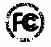 PUBLIC NOTICEReport No. 651Media Bureau Call Sign Actions06/14/2021Call SignServiceRequested ByCityStateFile-NumberFormer Call SignNoneRow NumberEffective DateCall SignServiceAssigned ToCityStateFile NumberFormer Call Sign105/01/2021KWDSFMTHE RIVER MINISTRIES, INCCANADIANTXKHHC205/01/2021WDYSAMNELSON MULTIMEDIA, INC.GENEVAILWSPY305/01/2021WIRIFMHEART OF WISCONSIN MEDIA, LLCNEKOOSAWIWLJY405/07/2021KXYS-LPFLYUBA SUTTER COMMUNITY MEDIA, INC,MARYSVILLECAKXMJ-LP505/10/2021WSPZ-LDLDLowcountry 34 Media, LLCDUBOISPAW19EI-D605/12/2021KHLRFMEDUCATIONAL MEDIA FOUNDATIONEMPORIAKSKPOR705/12/2021KPORFMEDUCATIONAL MEDIA FOUNDATIONWELCHESORKXPC805/14/2021KPBIAMKTV MEDIA, LLCFAYETTEVILLEARKRRD905/15/2021KLDXFMDORDT UNIVERSITY, INC.SIOUX CENTERIAKDCR1005/18/2021KICHAMGood News Broadcasting CorporationAGANAGUKUAM1105/19/2021WCGVFMFAMILY LIFE MINISTRIES, INC.CAMBRIDGE SPRINGSPAWCOB1205/19/2021WCOA-FMFMFamily Life Ministries, Inc.JOHNSTOWNPAWFRJ1305/19/2021WCOBFMFamily Life Ministries, Inc.STATE COLLEGEPAWKDN-FM1405/20/2021KRCG-FMFMRURAL CALIFORNIA BROADCASTING CORP.WINDSORCAKRCB-FM1505/25/2021KXAIFMEDUCATIONAL MEDIA FOUNDATIONODEMTXKZLR1605/25/2021KZAIFMEDUCATIONAL MEDIA FOUNDATIONBALCONES HEIGHTSTXKXAI1705/27/2021KNDHFMCOLORADO RADIO MARKETING, LLCCARBONDALECOKUUR1805/27/2021WJDMAMCANTICO NUEVO MINISTRY, INC.MINEOLANYWTHE1905/31/2021KABQ-FMFMIHM LICENSES, LLCCORRALESNMKOLZ2005/31/2021KOLZFMIHM LICENSES, LLCKIRTLANDNMKAZX2105/31/2021KRCB-FMFMRural California Broadcasting CorporationROHNERT PARKCAKDHT2205/31/2021WXON-LPLPP & P CABLE HOLDINGS, LLCFLINTMIW09CK-F C C-